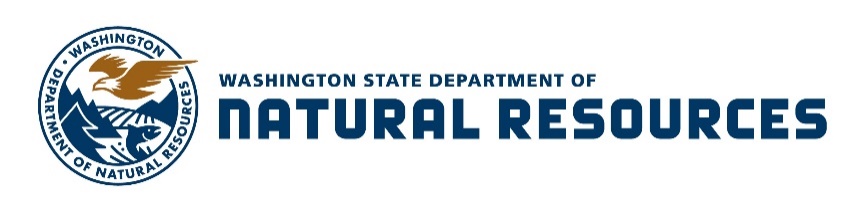 2022 Washington Community Forestry Assistance Grant Grant funds are provided by the Washington State Department of Natural Resources (DNR) Urban & Community Forestry Program.Section I — PROPOSAL SUMMARYComplete all fields and provide a signature. Scanned copies in PDF format are acceptable for electronic submissions.Name of Proposed Project (not to exceed 5 words): Location (City)  Tree City USA  Y  NProject GIS Coordinates (reference point): , - Address and Contact Information for the Organization Applying for the GrantApplicant/Organization Name: Applicant/Organization Phone:  Employer Identification Number: Mailing Address City State Zip Code Applicant Contact Person   E-mail Address  Title/Role with Organization   Phone number  Score of project location according to the Washington Environmental Heath Disparities Map (see section 3.3A of the RFA for details, map link: https://fortress.wa.gov/doh/wtn/WTNIBL/): Brief Summary of the project (not to exceed 3 lines of text):Budget Summary (Summarize total amounts from the budget worksheet. Round to the nearest dollar.)Grant funds requested	$ Matching funds provided	$ Total project funds	$ By signing this project proposal form, the undersigned agrees that all information is accurate to the best of their knowledge.___________________________________________________________________________Name and Title of Authorized Representative	Date ___________________________________________________________________________Signature of Authorized Representative	DateSection II — PROPOSAL NARRATIVEApplicants must address each item within the space provided. Text must be Arial, size 9, and single spaced.PROJECT DESCRIPTION (not to exceed 2 pages in length)	Describe the purpose, scope, and timeline of your project as well as the location and community setting. Include details on how the project addresses urban and community forest management and identify the benefits of the project for promoting equity and environmental justice within the community:DELIVERABLES (not to exceed 2 pages in length)Project deliverables are considered to be the items for which the applicant is requesting DNR funds. Provide a bulleted list of project deliverables, and break out each one into tasks if applicable.Deliverable 1: Task 1.1:Task 1.2:Etc.Deliverable 2:Task 2.1:Task 2.2:Etc.Deliverable 3:Task 3.1:Task 3.2:Etc.OTHER OUTCOMES / PROJECT CONTEXT (not to exceed 1 page in length)Describe other project outcomes or components unique to the project that may add value or context. Examples could be, but are not limited to: innovative methods such as new technology or techniques; partnerships or cooperative ventures important to the success of the project; addressing environmental justice and health disparity issues; history of involvement with community; description of how residents are part of the project’s decision-making process; community involvement in stewardship or advocacy activities.Section III — PROPOSAL BUDGET WORKSHEET  I, applicant, am submitting a project budget as a separate document in lieu of this template, see section 3.4 of the RFA for details. (Budget sheet is not to exceed 2 pages in length)Name of Proposed Project:Applicant/Organization Name: Appendix A – SAMPLE BUDGETProject Name __Inventory and Management Plan______________Applicant Organization ____City of Forestree________________In this example, the City of Forestree is applying for a 2022 Community Forestry Assistance Grant to do an urban forestry inventory and management plan. They plan to conduct an inventory with support from a contractor, in-house staff and help from a volunteer group. They plan to contract with a consultant to analyze data and write the management plan.The inventory, data analysis, and management plan components are separated in this sample budget. In addition, each component is broken down into line item tasks that clearly show the associated costs, and how the applicant expects to account for those costs.EXPENSEGrant FundsApplicant MatchIn-Kind MatchCash MatchTOTAL PER EXPENSEDeliverable 1:Deliverable 1:Deliverable 1:Deliverable 1:Deliverable 1:Deliverable 1:Task 1.1Task 1.1Task 1.1Task 1.1Task 1.1Task 1.1Task 1.2Task 1.2Task 1.2Task 1.2Task 1.2Task 1.2Task 1.3Task 1.3Task 1.3Task 1.3Task 1.3Task 1.3Deliverable 2:Deliverable 2:Deliverable 2:Deliverable 2:Deliverable 2:Deliverable 2:Task 2.1Task 2.1Task 2.1Task 2.1Task 2.1Task 2.1Task 2.2Task 2.2Task 2.2Task 2.2Task 2.2Task 2.2Task 2.3Task 2.3Task 2.3Task 2.3Task 2.3Task 2.3TOTAL PER FUND CATEGORYEXPENSEGrant FundsApplicant MatchIn-Kind MatchCash MatchTOTAL PER EXPENSEDeliverable 1: Tree InventoryDeliverable 1: Tree InventoryDeliverable 1: Tree InventoryDeliverable 1: Tree InventoryDeliverable 1: Tree InventoryDeliverable 1: Tree InventoryTask 1.1 Data CollectionTask 1.1 Data CollectionTask 1.1 Data CollectionTask 1.1 Data CollectionTask 1.1 Data CollectionTask 1.1 Data CollectionConsultant collects data$10,000$10,000Staff collect data and supervise volunteers$6,000$6,000Volunteers collect data$10,000$10,000Task 1.2 Purchase tree inventory softwareTask 1.2 Purchase tree inventory softwareTask 1.2 Purchase tree inventory softwareTask 1.2 Purchase tree inventory softwareTask 1.2 Purchase tree inventory softwareTask 1.2 Purchase tree inventory software“Brand Name” inventory software$1,000$1,000$2,000Computer (purchased for staff to run software )$2,000$2,000Task 1.3 Training for volunteersTask 1.3 Training for volunteersTask 1.3 Training for volunteersTask 1.3 Training for volunteersTask 1.3 Training for volunteersTask 1.3 Training for volunteersFour 1-hour training sessions$1,000$2,000$2,000$5,000Deliverable 2: Data Analysis Deliverable 2: Data Analysis Deliverable 2: Data Analysis Deliverable 2: Data Analysis Deliverable 2: Data Analysis Deliverable 2: Data Analysis Task 2.1Task 2.1Task 2.1Task 2.1Task 2.1Task 2.1Consultant to analyze data$6,000$6,000Deliverable 3: Management PlanDeliverable 3: Management PlanDeliverable 3: Management PlanDeliverable 3: Management PlanDeliverable 3: Management PlanDeliverable 3: Management PlanConsultant writes and submits plan$7,000$7,000Printing (Generous benefactor)$1,000$1,000TOTAL PER FUND CATEGORY$25,000$11,000$12,000$1,000$49,000